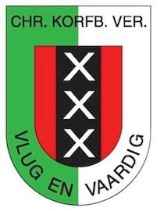 Het inschrijfformulier kan worden verstuurd per e-mail naar sponsoring@vlugenvaardig.nl, op papier naar het secretariaat of afgegeven worden op de club aan Jessica van der Vecht of Annina van Splunter.Bovenstaande gegevens zijn uitsluitend bestemd voor de administratie van de Club van 50 en worden gebruikt om u op de hoogte te houden van de laatste ontwikkelingen.Door ondertekening van dit formulier geeft u toestemming aan C.K.V. Vlug en Vaardig om doorlopende incasso-opdrachten te sturen aan uw bank om een bedrag van uw rekening af te schrijven en aan uw bank om doorlopend een bedrag van uw rekening af te schrijven overeenkomstig de opdracht van C.K.V. Vlug en Vaardig, standaard SEPA. Mocht ik het niet eens zijn met een incasso, dan heb ik de bevoegdheid om het bedrag binnen 8 weken na afschrijving, zonder opgaaf van reden, bij mijn bank terug te vorderen.C.K.V. Vlug en Vaardig  Incassant ID: NL09ZZZ405317670000Ik meld me hierbij (tot wederopzegging) aan als lid van de club van 50.
Ik machtig CKV Vlug en Vaardig om jaarlijks
het volgende bedrag af te schrijven van mijn opgegeven rekening:

	 	€ 50 (minimale bijdrage)
		Ander bedrag:  € ………………. (veelvoud van € 50)Ik meld me hierbij (tot wederopzegging) aan als lid van de club van 50.
Ik machtig CKV Vlug en Vaardig om jaarlijks
het volgende bedrag af te schrijven van mijn opgegeven rekening:

	 	€ 50 (minimale bijdrage)
		Ander bedrag:  € ………………. (veelvoud van € 50)Naam:Op www.vlugenvaardig.nl
te vermelden naam:(voor geen vermelding “nee” invullen)Adres:Postcode/plaats:Geboortedatum:Telefoon:Mobiele telefoon:Mailadres:Bank-/Girorekening:Inschrijfformulier / MachtigingPlaats:Datum:Handtekening: